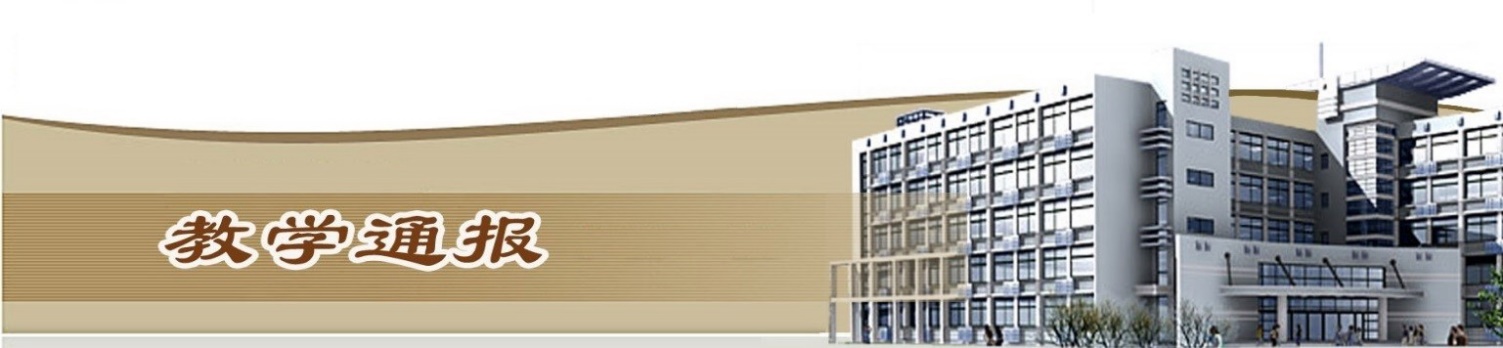 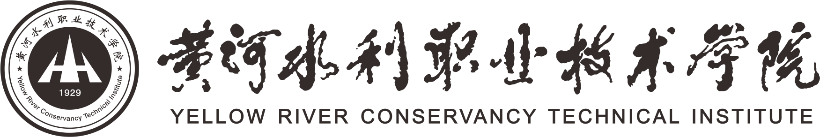 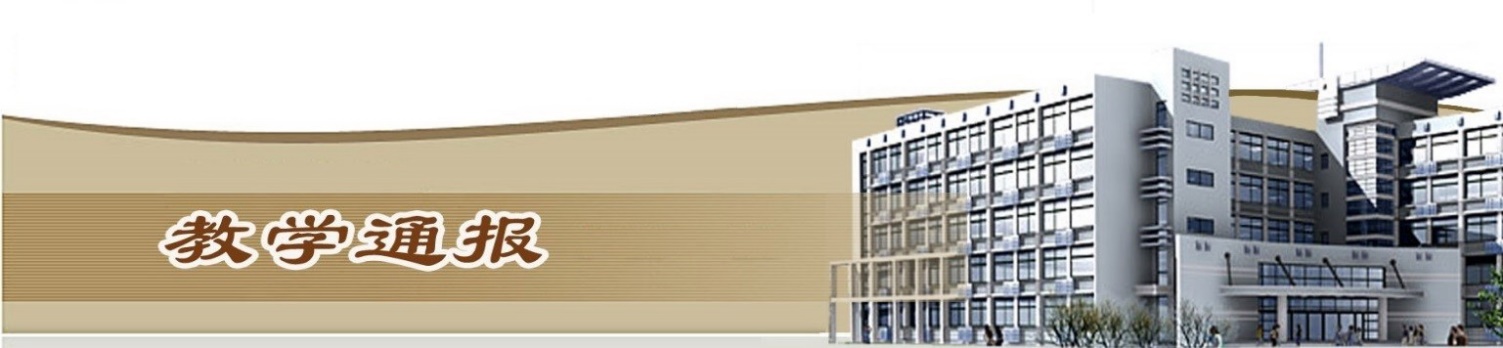 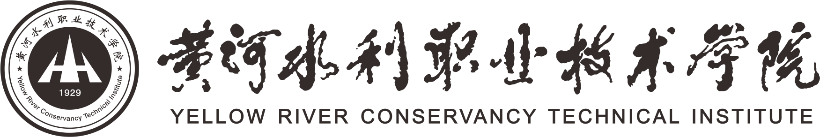 2018-2019学年第二学期第10-11周（总第746期）一、学校教学活动★4月30日，我校与水利部人才资源开发中心在北京签订战略合作框架协议。★4月27日～28日，中国高等教育学会职业技术教育分会理事长工作会暨高等职业院校高质量发展研讨会在贵州省遵义市举行，我校当选为中国高等教育学会职业技术教育分会副理事长单位。★5月10日，我校4名省级在线开放课程负责人参加河南省高校在线开放课程建设与应用培训会，《水工建筑物》课程负责人陈诚代表高职理科组做总结发言。★在第八届POCIB全国外贸从业能力大赛（春季赛）中，我校商务与管理学院跨境电子商务专业代表队荣获团体一等奖。★组织开展了2019届毕业生资格审查工作。★5月6日开始，2019年全国职业院校技能大赛国赛陆续开赛，在已结束的6项比赛中，我校代表队分别荣获一等奖1项、二等奖1项、三等奖3项。二、院（部）教学活动（一）测绘工程学院①传达并落实以下文件或通知：《关于开始执行夏季作息时间表的通知》、《关于推荐申报2019年度教育部高等学校科学研究优秀成果奖（科学技术）的通知》、《关于做好2019年百千万人才工程国家级人选推荐工作的通知》；②组织做好校长联席会测绘地理信息资源库校长汇报材料制作及应用推广工作。③组织做好学院2018年年鉴撰写工作。 ④组织做好2018届毕业生成绩核查工作。⑤组织做好学院消防安全检查工作。⑥继续组织做好2016、2017级各专业顶岗实习教育及跟踪管理工作。⑦继续组织做好2019届学生就业情况统计及未就业推荐工作。⑧继续组织做好第三届全国测绘地理信息类专业青年教师教学能力大赛承办筹备及院内报名预选工作。⑨继续组织做好2019年“工程测量”等技能竞赛选手选拔报名与训练工作。（二）旅游学院① 组织完成旅游管理专业2016级学生毕业论文答辩。②组织实训室安全检查和卫生检查。③组织学生进行酒店专业技能大赛备赛及赛前验收工作。④完成非学历培训统计表的填报工作。（三）国际教育学院①完成留学生HSK四级模拟考试，考后对留学生进行分班，并制定HSK四级考前教学计划。②对外汉语教学团队进行信息化教学观摩和研讨，并完成留学生对外汉语教学微课课件的制作。③留学生文化体验周按照校历如期举行，带领留学生到清明上河园、开封博物馆进行中国国情和文化体验，同时与对外汉语教学相结合，督促学生完成“汉语+文化体验”的语言汇报。④组织公共英语教研室举行微课学习交流，探讨公共英语微课制作技巧和思路，进一步提高教师的信息化水平。⑤组织公共英语教研室进行听说（Ilearning）和写作（Iwrite）应用软件的学习和培训。⑥俄语教学团队针对大二学生调整教学计划，强化学生的听力和口语教学，进一步提高学生的听说能力。 基础部① 组织召开全体教职工会议，部领导带领大家学习《省教育大会精神》，要求结合自己的教学开展学习。②安排布置校级教师教学能力比赛，并研讨基础部实施方案。③组织学生进行校级数学建模的培训工作（五）艺术与设计学院①组织环境艺术设计专业2018级赴江西婺源进行艺术采风暨写生实训。②我院视觉传播与设计制作专业迎来实训周。③举办《创意▪创新▪创想》助力大广赛主题讲座。（六）马克思主义学院①召开例会，布置节后精彩教案精彩课件上交工作。②组织各教研室集体上交青年教师精彩教案与精彩课件，进行初步选评。③组织安排形势与政策课程统考监考工作。（七）金融与会计学院①组织信息化成果奖的报名工作。②组织教师参加省社科类项目的报名和申报工作。③开展师德师风建设会议，组织各部门撰写师德师风征文。④组织开展2016级毕业生顶岗实习通报会，做好毕业生毕业前准备工作。⑤组织参加第五届信息技术科技融合大赛。⑥完成上报统计非学历培训工作。⑦开展第五届“互联网+”创新创业大赛活动。⑧5月7日下午，安阳钢铁股份有限公司财务负责人、财务处处长王志勇应邀在3号实训楼学术报告厅为我校师生作《财务的价值》主题学术报告，全校200余名师生聆听了报告。（八）机械工程学院① 组织召开全院教师会议，院领导部署了机械工程学院7个专业的专业发展规划、人才培养方案的修订和年度目标考核的填报推进工作。②完成了2016级毕业生毕业资格审查工作。③开展了2019-2020（1）学期执行校历的初排工作。④组织了“出彩河南人”之2019最美教师申报工作。（九）环境工程学院①组织参加第五届“互联网+”大赛。②组织参加2019年校级教师教学能力比赛预选赛。③我院2020届毕业生招聘指南开始启动。④完成了毕业生毕业资格审查。⑤组织参加在线开放课程培训。⑥组织2017级学生拍摄毕业大合影。（十）水利工程学院①撰写了高水平专业群申报书及建设方案； ②继续推进资源库验收材料完善;③准备水科学发展论坛第5次专题研讨会暨水利高峰论坛;④打造河南省第五届信息技术与课程融合优质资源。⑤完善高职水利在线测试学分互认系统。（十一）商务与管理学院①电子商务专业群积极联系17级顶岗实习企业；②网络营销专业与百度锐之旗洽谈学徒订单班合作事宜，与南阳眸珠宝洽谈新媒体营销校企合作及人才培养项目。③安排教师赴尉氏县指导农产品新媒体营销。④各专业积极准备2019年校级教师教学能力比赛预选赛。⑤电子商务专业积极准备电子商务技能国赛，物流管理专业积极备赛供应链运营大赛国赛；周院长带队赴天津参加互联网+国际贸易国赛。⑥各专业落实16级毕业设计与就业相关工作。⑦17级电商专业进行阿里巴巴的职业资格证书在线培训及考试。⑧物流管理教师赴天津参加全国物流学者高峰论坛，与同行切磋交流行业发展前景。（十二）电气工程学院①收集送印第十三周、十四周考试卷子。②安排2019-2020（1）学期实践教学。③组织“2019年全国职业技能大赛”参赛队选手的培训工作。（十三）土木与交通工程学院①组织完成2019届预计毕业生资格审查工作；②组织教师参加校级教师教学能力比赛预选赛；③我院钢筋工程实训省级在线开放课程在MOOC正式上线开课；④完成第五届信息技术与课程融合优质课大赛作品提交工作；⑤组织八大员报名及缴费工作；⑥核查我院2017级赴俄罗斯留学申请人员的课程成绩。（十四）体育部① “校庆杯”学生排球赛及教工排球赛于本周二开赛，体育部全体教师担任裁判工作。②“校庆杯”五人制足球赛于本周二下午开始比赛，体育部相关教师担任裁判工作。③研讨2019年体育部教师教学能力比赛预赛方案。④组织各校级运动队训练。⑤组织专人进行库存体育器材的请点工作。（十五）信息工程学院①组织各教研室分别召开教学研讨会议，主要针对2019届毕业生毕业答辩分组安排及即将到来的国赛等各项事宜进行详细安排布置。②5月10日上午，“河南省高校计算机职业教育专业委员会2019年会”在新乡职业技术学院召开，信息工程学院院长丁爱萍、副院长曾赟、网络专业教研室主任曹建春及相关老师等一行五人参加本次大会。会上，曹建春老师结合职教改革二十条就如何建设高水平专业和专业群进行详细汇报。